Considering these developments, the public and disaster risk reduction and management offices concerned are advised to take all necessary measures to protect life and property. Persons living in areas identified to be highly or very highly susceptible to these hazards are advised to follow evacuation and other instructions from local officials. For heavy rainfall warnings, thunderstorm/rainfall advisories, and other severe weather information specific to your area, please monitor products issued by your local PAGASA Regional Services Division.The next tropical cyclone bulletin will be issued at  .DOST-PAGASA					 “AGHON” INTENSIFIES INTO A TROPICAL STORM OVER TAYABAS BAY. “AGHON” INTENSIFIES INTO A TROPICAL STORM OVER TAYABAS BAY. “AGHON” INTENSIFIES INTO A TROPICAL STORM OVER TAYABAS BAY. “AGHON” INTENSIFIES INTO A TROPICAL STORM OVER TAYABAS BAY. “AGHON” INTENSIFIES INTO A TROPICAL STORM OVER TAYABAS BAY. “AGHON” INTENSIFIES INTO A TROPICAL STORM OVER TAYABAS BAY. “AGHON” INTENSIFIES INTO A TROPICAL STORM OVER TAYABAS BAY. “AGHON” INTENSIFIES INTO A TROPICAL STORM OVER TAYABAS BAY.Location of Center Location of Center Location of Center Location of Center 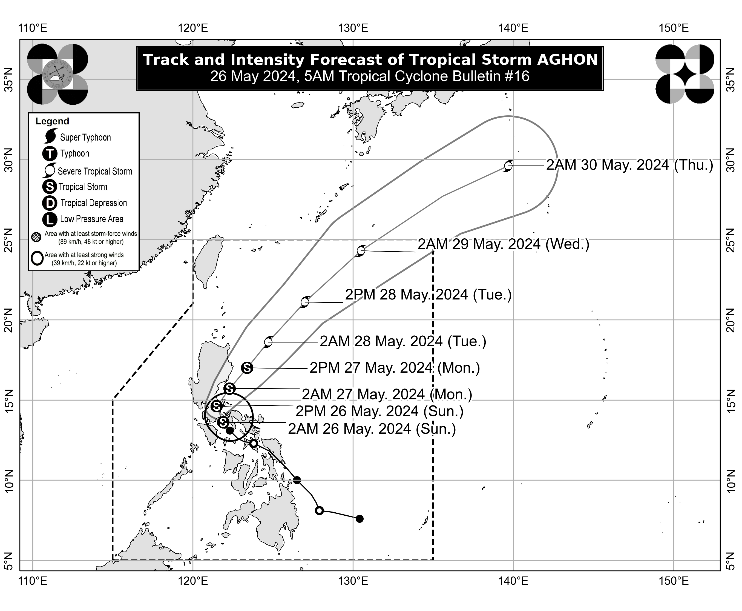 The   AGHON was estimated based on all available data including those from Tagaytay Doppler Weather Radar over the coastal waters of Lucena City, Quezon (13.8°N, 121.7°E)The   AGHON was estimated based on all available data including those from Tagaytay Doppler Weather Radar over the coastal waters of Lucena City, Quezon (13.8°N, 121.7°E)The   AGHON was estimated based on all available data including those from Tagaytay Doppler Weather Radar over the coastal waters of Lucena City, Quezon (13.8°N, 121.7°E)The   AGHON was estimated based on all available data including those from Tagaytay Doppler Weather Radar over the coastal waters of Lucena City, Quezon (13.8°N, 121.7°E)IntensityIntensityIntensityIntensityMaximum sustained winds of 65 km/h near the center, gustiness of up to 90 km/h, and central pressure of 1000 hPaMaximum sustained winds of 65 km/h near the center, gustiness of up to 90 km/h, and central pressure of 1000 hPaMaximum sustained winds of 65 km/h near the center, gustiness of up to 90 km/h, and central pressure of 1000 hPaMaximum sustained winds of 65 km/h near the center, gustiness of up to 90 km/h, and central pressure of 1000 hPaPresent MovementPresent MovementPresent MovementPresent Movement at 10 km/h at 10 km/h at 10 km/h at 10 km/hExtent of Tropical Cyclone WindsExtent of Tropical Cyclone WindsExtent of Tropical Cyclone WindsExtent of Tropical Cyclone Winds extend outwards up to 220 km from the center extend outwards up to 220 km from the center extend outwards up to 220 km from the center extend outwards up to 220 km from the centerTRACK AND INTENSITY FORECASTTRACK AND INTENSITY FORECASTTRACK AND INTENSITY FORECASTTRACK AND INTENSITY FORECASTTRACK AND INTENSITY FORECASTTRACK AND INTENSITY FORECASTTRACK AND INTENSITY FORECASTTRACK AND INTENSITY FORECASTDate and TimeCenter PositionCenter PositionCenter PositionCenter PositionIntensityIntensityMovement dir. and speed (km/h)Date and TimeLat.(°N)Lon.(°E)LocationLocationMSW(km/h)Cat.Movement dir. and speed (km/h)12-Hour Forecast14.6121.5In the vicinity of Real, QuezonIn the vicinity of Real, Quezon65TSNNW 1024-Hour Forecast15.7122.3Over the coastal waters of Casiguran, AuroraOver the coastal waters of Casiguran, Aurora75TSNE 1036-Hour Forecast17.0123.4160 km East Northeast of Casiguran, Aurora160 km East Northeast of Casiguran, Aurora85TSNE 1548-Hour Forecast18.6124.7325 km East of Aparri, Cagayan325 km East of Aparri, Cagayan95STSNE 2060-Hour Forecast21.1127.0540 km East of Itbayat, Batanes540 km East of Itbayat, Batanes100STSNE 3072-Hour Forecast24.3130.5970 km East Northeast of Extreme Northern Luzon970 km East Northeast of Extreme Northern Luzon110STSNE 4096-Hour Forecast29.6139.72,045 km East Northeast of Extreme Northern Luzon (OUTSIDE PAR)2,045 km East Northeast of Extreme Northern Luzon (OUTSIDE PAR)65STSNE 45TROPICAL CYCLONE WIND SIGNALS (TCWS) IN EFFECTTROPICAL CYCLONE WIND SIGNALS (TCWS) IN EFFECTTROPICAL CYCLONE WIND SIGNALS (TCWS) IN EFFECTTROPICAL CYCLONE WIND SIGNALS (TCWS) IN EFFECTTCWS No.LuzonVisayasMindanao2Wind threat: Gale-force windsThe northern and central portions of Quezon (Alabat, Perez, Quezon, Gumaca, Lopez, Macalelon, General Luna, Unisan, Pitogo, Plaridel, Agdangan, Padre Burgos, Atimonan, Mauban, Real, General Nakar, Infanta, Sampaloc, Pagbilao, Calauag, Lucban, City of Tayabas, Lucena City) including Polillo Islands--2Wind threat: Gale-force windsWarning lead time: 24 hoursRange of wind speeds: 62 to 88 km/h (Beaufort 8 to 9)Potential impacts of winds: Minor to moderate threat to life and propertyWarning lead time: 24 hoursRange of wind speeds: 62 to 88 km/h (Beaufort 8 to 9)Potential impacts of winds: Minor to moderate threat to life and propertyWarning lead time: 24 hoursRange of wind speeds: 62 to 88 km/h (Beaufort 8 to 9)Potential impacts of winds: Minor to moderate threat to life and property1Wind threat: Strong windsThe southeastern portion of Isabela (Palanan, Dinapigue), the southern portion of Quirino (Maddela, Nagtipunan), the southern portion of Nueva Vizcaya (Alfonso Castaneda), the eastern and southern portions of Nueva Ecija (General Tinio, Gabaldon, Bongabon, Pantabangan, Rizal, General Mamerto Natividad, Laur, Palayan City, Peñaranda, San Leonardo, City of Gapan, Cabanatuan City, Santa Rosa, San Isidro, Cabiao, San Antonio, Jaen), Aurora, the eastern portion of Pampanga (Candaba, San Luis, San Simon, Apalit, Santa Ana, Arayat), Bulacan, Metro Manila, the rest of Quezon, Rizal, Laguna, Cavite, Batangas, the northern portion of Oriental Mindoro (Pinamalayan, Pola, Naujan, Victoria, Socorro, City of Calapan, Bansud, Gloria, Baco, San Teodoro, Puerto Galera, Bongabong, Roxas), Marinduque, Romblon, Camarines Norte, Camarines Sur, the northern portion of Albay (Tiwi, Polangui, Malinao, Libon, Oas, City of Ligao), and Burias Island--1Wind threat: Strong windsWarning lead time: 36 hoursRange of wind speeds: 39 to 61 km/h (Beaufort 6 to 7)Potential impacts of winds: Minimal to minor threat to life and propertyWarning lead time: 36 hoursRange of wind speeds: 39 to 61 km/h (Beaufort 6 to 7)Potential impacts of winds: Minimal to minor threat to life and propertyWarning lead time: 36 hoursRange of wind speeds: 39 to 61 km/h (Beaufort 6 to 7)Potential impacts of winds: Minimal to minor threat to life and propertyHAZARDS AFFECTING LAND AREASHeavy Rainfall OutlookForecast accumulated rainfall: Today> 200 mm: Quezon100-200 mm: Aurora, the eastern portion of Bulacan, Rizal, Laguna, Metro Manila, and Camarines Norte50-100 mm: Nueva Ecija, the rest of Bulacan, the eastern portion of Pampanga, the rest of CALABARZON, Oriental Mindoro, Occidental Mindoro, Romblon, Burias Island, and the western portion of Camarines Sur.Forecast accumulated rainfall: Tomorrow50-100 mm: The eastern portion of Isabela, the northern portion of Aurora, and Polillo Islands.Forecast rainfall are generally higher in elevated or mountainous areas. Under these conditions, flooding and rain-induced landslides are likely especially in areas that are highly or very highly susceptible to these hazards as identified in hazard maps and in localities that experienced considerable amounts of rainfall for the past several daysSevere Winds The wind signals warn the public of the general wind threat over an area due to the tropical cyclone. Local winds may be slightly stronger/enhanced in coastal and upland/mountainous areas exposed to winds. Winds are less strong in areas sheltered from the prevailing wind direction.Minor to moderate impacts from strong winds are possible within any of the localities where Wind Signal No. 2 is hoisted.Minimal to minor impacts from strong winds are possible within any of the areas under Wind Signal No. 1.The highest possible Wind Signal that may be hoisted during the passage of AGHON is Wind Signal No. 2.HAZARDS AFFECTING COASTAL WATERSUnder the influence of AGHON, a Gale Warning is hoisted over the coastal waters of Marinduque and Quezon, the southern coastal waters of Batangas, and the northern coastal waters of Camarines Norte. Sea travel is risky for small seacrafts, including all motorbancas of any type of tonnage. For more information, refer to Gale Warning No. 1 issued at 5:00 AM today.Today: Outside the Gale Warning areas, AGHON will bring moderate to rough seas (1.5 to 3.5 m) over the coastal waters along the northern and eastern seaboards of Luzon and the seaboard of Bicol Region. Mariners of motor bancas and similarly-sized vessels are advised to take precautionary measures while venturing out to sea and, if possible, avoid navigating in these conditions, especially if inexperienced or operating ill-equipped vessels.TRACK AND INTENSITY OUTLOOKAGHON is forecast to make landfall in the vicinity of Quezon within the next 3 hours. Over the next 12 hours, the tropical storm will cross the landmass of mainland CALABARZON and Polillo Islands. AGHON will be over the waters off the east coast of Quezon or Aurora by this evening or tomorrow early morning. During this period, AGHON will likely remain as a tropical storm although weakening into a tropical depression while over mainland CALABARZON is not ruled out due to land interaction.From Monday through the remainder of the forecast period, AGHON will gradually accelerate northeastward while intensifying. It is forecast to reach severe tropical storm category on Tuesday. AGHON reaching typhoon category within the Philippine Area of Responsibility (PAR) is not yet ruled out, although it will most likely happen far from the landmass. On the track forecast, AGHON may exit the PAR region on Wednesday.